7. Bennett and his friends decide to go bowling. The cost for the group is     $15 for the shoe rental plus $4.00 per game.                                                                                               Equation________________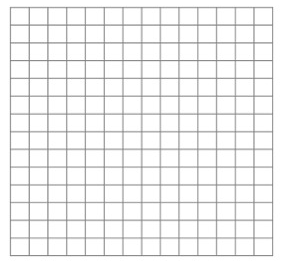    8. The Ace Telephone Co. charges a flat monthly fee of $22.00 for a telephone         line and $0.20 per minute for long distance calls.                                                                                            Equation_______________        9. An airplane 30,000 feet above the ground begins descending at the rate of     2000 feet per minute.                                                                           10. Suppose you receive $100 for a graduation present, and you deposit it in a         saving account. Then you decide to add $5 per week to the account but         no interest is earned.                                                                              Equation__________________xyxyxyxy